Responda as perguntas com sinceridade: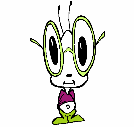   Filosofia do Direito - DFD 0311 - TURMA 12 - 1 Sem. 2018SALA FREDERICO STEIDEL - 2º andarQuinta-feiraNome: Nome dos Monitores:Endereço:                                                        Celular: e-mail:Em que ano ingressou na Faculdade?Qual o seu tema do seminárioMora com os pais ou em república?                                   Você sabe dançar? Qual ritmo prefere?Que tipo de música prefere ouvir?Você tem uma cor predileta? Qual?Você prefere o dia ou a noite?Qual a comida que mais gosta?    (doce ou salgada)              Qual o lugar que mais gosta para passear?Você pratica algum esporte? Qual?